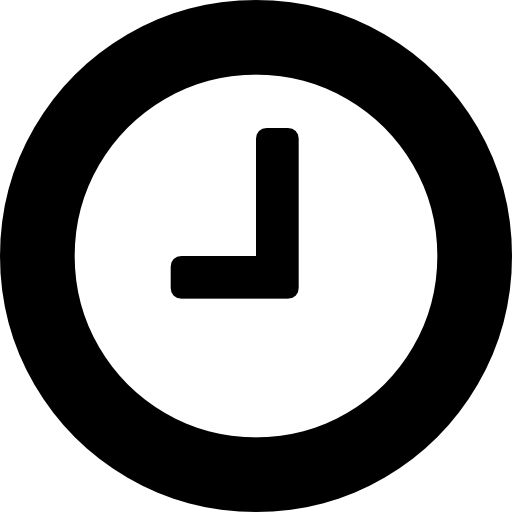 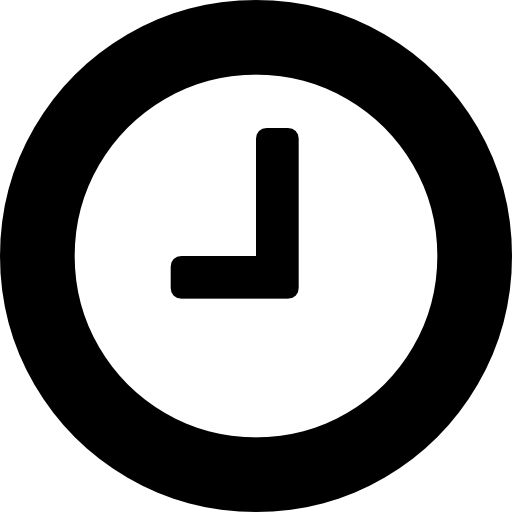 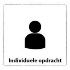 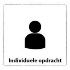 1. Lees de onderstaande mail van de klant goed door voor je verder gaat op pagina 3. 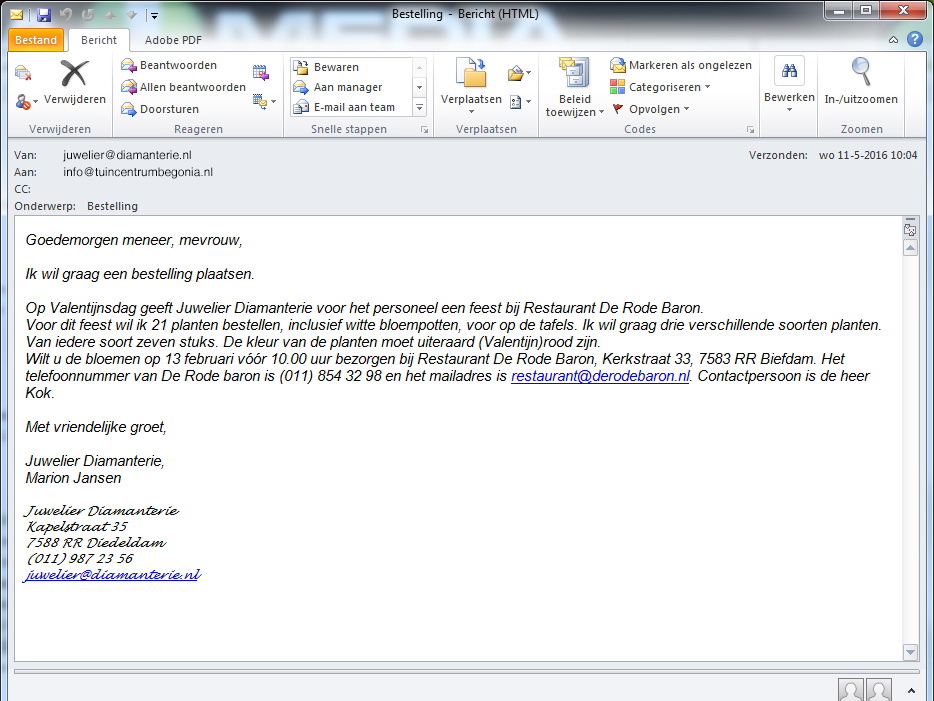 2. Hieronder vindt je een bestelcatalogus. Deze heb je nodig om het bestelformulier op pagina 4 in te vullen. 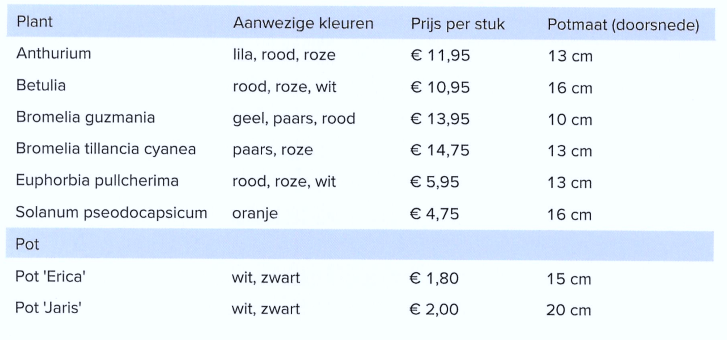 3. Vul op pagina 4 de volgende gegevens in op het bestelformulier:De gegevens van de klant bij factuurgegevens.De hoeveelheden, soort en kleur van de producten die je nodig hebt bij bestelling.Vul de eventuele bezorgkosten in.Bereken het te betalen bedrag.Vul het bezorgadres in. BestelformulierTuincentrum Begonia                                     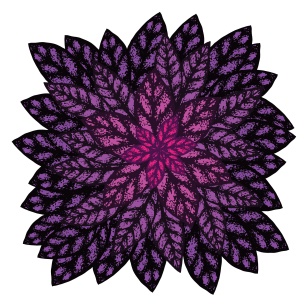 Begoniastraat 113498 BC BloemstadTelefoon: (011) 926 74 55 Bank: NL11 RABO 0111 1234 56E-mail: info@tuincentrumbegonia.nlFACTUURADRESBESTELLING* Bezorgkosten: Bloemstad € 3,50; Buxusdam € 4,00; Heidedam € 6,00; overige plaatsen € 7,50.
BEZORGADRESDit heb je nodig:PenRekenmachineBestelformulierDit leer je:Gegevens van een klant te verwerken in een bestelformulierGegevens op de daarvoor bedoelde plek in te vullen op een bestelformulier. Een bestelling op te nemen.Dit ga je doen: (aan de slag)Als een klant een product wil hebben dat niet (of te weinig) op voorraad is of als een klant producten wil laten bezorgen, plaatst de klant een bestelopdracht.Voor een bestelopdracht van een klant heb je bepaalde gegevens nodig. Die gebruik je om een bestelformulier in te vullen. Je gaat, op basis van een mail van een klant, een bestelformulier invullen.Dit ga je doen: (aan de slag)Als een klant een product wil hebben dat niet (of te weinig) op voorraad is of als een klant producten wil laten bezorgen, plaatst de klant een bestelopdracht.Voor een bestelopdracht van een klant heb je bepaalde gegevens nodig. Die gebruik je om een bestelformulier in te vullen. Je gaat, op basis van een mail van een klant, een bestelformulier invullen.Dit ga je doen: (aan de slag)Als een klant een product wil hebben dat niet (of te weinig) op voorraad is of als een klant producten wil laten bezorgen, plaatst de klant een bestelopdracht.Voor een bestelopdracht van een klant heb je bepaalde gegevens nodig. Die gebruik je om een bestelformulier in te vullen. Je gaat, op basis van een mail van een klant, een bestelformulier invullen.Dit lever je in:Een ingevuld bestelformulier bij de docent. Laat het bestelformulier controleren bij de docent. Wanneer je deze goed hebt ingevuld mag je doorgaan met opdracht 3.Dit lever je in:Een ingevuld bestelformulier bij de docent. Laat het bestelformulier controleren bij de docent. Wanneer je deze goed hebt ingevuld mag je doorgaan met opdracht 3.Dit lever je in:Een ingevuld bestelformulier bij de docent. Laat het bestelformulier controleren bij de docent. Wanneer je deze goed hebt ingevuld mag je doorgaan met opdracht 3.Naam bedrijfT.a.v.AdresPostcode en plaatsTelefoonnummerE-mail Naam bestellerAantalSoortKleurBedrag per stukBedrag totaal€€€€€€€€€€€€Totaalbedrag bestellingenTotaalbedrag bestellingen€Bezorgkosten*Bezorgkosten*€Totaal te betalenTotaal te betalen€Bezorgdatum en tijdNaam bedrijfNaam van de ontvangerDhr./mevr. AdresPostcode en plaats